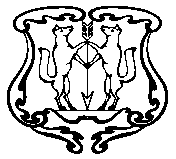 АДМИНИСТРАЦИЯ ГОРОДА ЕНИСЕЙСКАКрасноярского краяПОСТАНОВЛЕНИЕ«15» мая 2017 г.          		г. Енисейск                             	        № 113-пОб утверждении административногорегламентаВ соответствии со ст. 51 Градостроительного кодекса Российской Федерации, Федеральным Законом от 27.07.2010 г. № 210 – ФЗ «Об организации предоставления государственных и муниципальных услуг», постановлением Правительства РФ от 16.05.. № 373 "О разработке и утверждении административных регламентов исполнения государственных функций и административных регламентов предоставления государственных услуг", постановлением администрации города Енисейска от 22.07.2010 № 186-п  «Об утверждении Порядка разработки и принятия административных регламентов», ст.46 Устава города Енисейска, ПОСТАНОВЛЯЮ: 	1. Утвердить Административный регламент предоставления муниципальной услуги "Продление срока действия разрешения на строительство" согласно приложению.2. Контроль за исполнением настоящего постановления возложить на заместителя главы города по строительству и архитектуре В.В. Никольского.3. Настоящее постановление подлежит опубликованию в газете «Енисейск-плюс» и размещению на официальном информационном интернет - сайте г.Енисейска www.eniseysk.com.4. Постановление вступает в силу в день, следующий за днем его официального опубликования.Глава города							               И.Н. Антипов                                                        		 	   		   Приложениек Постановлениюадминистрации г.Енисейскаот 15 мая 2017 г. № 113-пАДМИНИСТРАТИВНЫЙ РЕГЛАМЕНТПРЕДОСТАВЛЕНИЯ МУНИЦИПАЛЬНОЙ УСЛУГИ "ПРОДЛЕНИЕ СРОКАДЕЙСТВИЯ РАЗРЕШЕНИЯ НА СТРОИТЕЛЬСТВО"1. ОБЩИЕ ПОЛОЖЕНИЯ1.1. Настоящий Административный регламент по предоставлению муниципальной услуги: "Продление срока действия разрешения на строительство" (далее - Регламент) разработан в целях повышения качества предоставления и доступности услуги, создания комфортных условий для получения муниципальной услуги.Регламент устанавливает порядок, сроки и последовательность действий (административных процедур) при предоставлении муниципальной услуги в соответствии с законодательством Российской Федерации.1.2. Заявителем при предоставлении муниципальной услуги является застройщик - физическое или юридическое лицо, обеспечивающее на принадлежащем ему земельном участке или на земельном участке иного правообладателя (которому при осуществлении бюджетных инвестиций в объекты капитального строительства государственной (муниципальной) собственности органы государственной власти (государственные органы), Государственная корпорация по атомной энергии "Росатом", Государственная корпорация по космической деятельности "Роскосмос", органы управления государственными внебюджетными фондами или органы местного самоуправления передали в случаях, установленных бюджетным законодательством Российской Федерации, на основании соглашений свои полномочия государственного (муниципального) заказчика) строительство, реконструкцию, капитальный ремонт объектов капитального строительства, а также выполнение инженерных изысканий, подготовку проектной документации для их строительства, реконструкции, капитального ремонта (далее - заявитель).1.3. Регламент размещается на официальном интернет – портале органов местного самоуправления г. Енисейска www.eniseysk.com, также на информационных стендах, расположенных в отделе строительства и архитектуры администрации горда по адресу: г.Енисейск, ул.Горького,6.1.4. Порядок информирования о правилах предоставления муниципальной услуги.Информирование о предоставлении муниципальной услуги осуществляется уполномоченным должностным лицом отдела архитектуры и градостроительства администрации Города Енисейска.Уполномоченное должностное лицо отдела осуществляет информирование по следующим направлениям:1) о месте нахождения и графике работы отдела;2) о справочных телефонах;3) об адресе электронной почты отдела;4) о порядке получения информации заявителем по вопросам предоставления муниципальной услуги, в том числе о ходе предоставления муниципальной услуги.1.5. Порядок получения консультаций по процедуре предоставления муниципальной услуги.1.5.1. Способы обращения за консультацией по процедуре предоставления муниципальной услуги может осуществляться:- посредством личного обращения;- обращения по телефону;- посредством письменных обращений по почте;- посредством обращений по электронной почте.1.5.2. Требования к форме и характеру взаимодействия специалиста отдела с заявителями:- при личном обращении заявителей специалист отдела должен представиться, указать фамилию, имя и отчество, сообщить занимаемую должность, самостоятельно дать ответ на заданный заявителем вопрос. В конце консультирования специалист отдела, осуществляющий консультирование, должен кратко подвести итоги и перечислить меры, которые следует принять заявителю (кто именно, когда и что должен сделать). Продолжительность консультирования уполномоченным должностным лицом отдела составляет не более 10 минут. Время ожидания не должно превышать 15 минут;- при ответах на телефонные звонки специалист в вежливой форме четко и подробно информирует обратившихся по интересующим их вопросам. При невозможности специалиста, принявшего звонок, самостоятельно ответить на поставленный вопрос, телефонный звонок должен быть переадресован (переведен) на другого специалиста или обратившемуся гражданину должен быть сообщен телефонный номер, по которому можно получить необходимую информацию. Обращение по телефону допускается в течение рабочего времени. Продолжительность консультирования по телефону составляет не более 5 минут;- на письменные обращения и обращения по электронной почте ответ дается в простой, четкой и понятной форме с указанием фамилии и инициалов, номера телефона специалиста отдела, исполнившего ответ на обращение. Ответ на письменное обращение подписывается Главой города.Справки и консультации предоставляются в рабочие часы отдела в соответствии с пунктом 2.2 настоящего Регламента.2. СТАНДАРТ ПРЕДОСТАВЛЕНИЯ МУНИЦИПАЛЬНОЙ УСЛУГИ2.1. Наименование муниципальной услуги: "Продление срока действия разрешения на строительство" (далее - муниципальная услуга).2.2. Предоставление муниципальной услуги осуществляется администрацией города Енисейска (далее - администрация города).Ответственным исполнителем муниципальной услуги является отдел строительства и архитектуры администрации города Енисейска (далее - ОСиА).Место нахождения отдела строительства и архитектуры: Почтовый адрес Отдела: 663180, г.Енисейск, ул.Горького, 6.График работы: ежедневно с 09.00 ч. до 17.00 ч., обеденный перерыв с 13.00 ч. до 14.00 ч., выходные дни: суббота, воскресенье.Продолжительность рабочего дня, непосредственно предшествующего нерабочему праздничному дню, уменьшается на один час.Справочные телефоны: 8 (39195) 2 21 34.Электронный адрес: Enisyskarhitek@mail.ru.2.3. Результатом предоставления муниципальной услуги является:1) продление срока действия разрешения на строительство;2) отказ в продлении срока действия разрешения на строительство с указанием причин отказа.2.4. Срок предоставления муниципальной услуги.Муниципальная услуга предоставляется в течение семи рабочих дней со дня получения от застройщика заявления о продлении срока действия разрешения на строительство.2.5. Правовые основания для предоставления муниципальной услуги:- Конституция Российской Федерации;- Градостроительный кодекс Российской Федерации;- Федеральный закон от 29.12.2004 № 191-ФЗ "О введении в действие Градостроительного кодекса Российской Федерации";- Федеральный закон от 06.10.2003 № 131-ФЗ "Об общих принципах организации местного самоуправления в Российской Федерации";- Федеральный закон от 27.07.2010 № 210-ФЗ "Об организации предоставления государственных и муниципальных услуг";- Федеральный закон от 24.11.1995 № 181-ФЗ "О социальной защите инвалидов в Российской Федерации";- Постановление Правительства Российской Федерации от 30.04.2014 № 403 "Об исчерпывающем перечне процедур в сфере жилищного строительства";- Приказ Министерства строительства и жилищно-коммунального хозяйства Российской Федерации от 19 февраля 2015 г. № 117/пр "Об утверждении формы разрешения на строительство и формы разрешения на ввод объекта в эксплуатацию";- Устав города Енисейска.2.6. Исчерпывающий перечень документов, необходимых для предоставления муниципальной услуги (далее - документы):1) заявление установленного образца (приложение № 1);2) копия документа, удостоверяющего личность заявителя (для физических лиц);3) копия документа, удостоверяющего права (полномочия) представителя физического или юридического лица, если с заявлением обращается представитель заявителя;4) заверенные копии учредительных документов, а также дополнений и изменений к ним (для юридических лиц);5) документы, подтверждающие права на земельный участок или объект капитального строительства, применительно к которому запрашивается разрешение, в случае если права на земельный участок или объект капитального строительства не зарегистрированы в Едином государственном реестре прав на недвижимое имущество и сделок с ним.В случае если для предоставления муниципальной услуги необходима обработка персональных данных лица, не являющегося заявителем и, если в соответствии с федеральным законом обработка таких персональных данных может осуществляться с согласия указанного лица, при обращении за получением муниципальной услуги заявитель дополнительно представляет документы, подтверждающие получение согласия указанного лица или его законного представителя на обработку персональных данных указанного лица. Документы, подтверждающие получение согласия, могут быть представлены в том числе в форме электронного документа.2.6.1. В случае если заявление о продлении срока действия разрешения на строительство подается застройщиком, привлекающим на основании договора участия в долевом строительстве, предусматривающего передачу жилого помещения, денежные средства граждан и юридических лиц для долевого строительства многоквартирного дома и (или) иных объектов недвижимости, к такому заявлению должен быть приложен договор поручительства банка за надлежащее исполнение застройщиком обязательств по передаче жилого помещения по договору участия в долевом строительстве или договор страхования гражданской ответственности лица, привлекающего денежные средства для долевого строительства многоквартирного дома и (или) иных объектов недвижимости (застройщика), за неисполнение или ненадлежащее исполнение обязательств по передаче жилого помещения по договору участия в долевом строительстве.2.6.2. Заявитель вправе представить по собственной инициативе следующие документы:1) выписка из Единого государственного реестра юридических лиц, выданная не ранее чем за 1 месяц до даты подачи заявления (для юридических лиц);2) выписка из Единого государственного реестра индивидуальных предпринимателей, выданная не ранее чем за 1 месяц до даты подачи заявления (для индивидуальных предпринимателей);3) документы, подтверждающие права на земельный участок или объект капитального строительства, применительно к которому запрашивается разрешение, в случае если права на земельный участок или объект капитального строительства зарегистрированы в Едином государственном реестре прав на недвижимое имущество и сделок с ним;4) оригинал разрешения на строительство (экземпляр застройщика).Если документы, указанные в подпунктах 1 - 3 пункта 2.6.2 заявителем не были представлены, то они подлежат представлению в рамках межведомственного информационного взаимодействия.2.6.3. Запрещено требовать от заявителя:- представления документов и информации или осуществления действий, представление или осуществление которых не предусмотрено нормативными правовыми актами, регулирующими отношения, возникающие в связи с предоставлением муниципальной услуги;- представления документов и информации, которые в соответствии с нормативными правовыми актами Российской Федерации, нормативными правовыми актами субъектов Российской Федерации и муниципальными правовыми актами находятся в распоряжении государственных органов, предоставляющих государственную услугу, иных государственных органов, органов местного самоуправления и (или) подведомственных государственным органам и органам местного самоуправления организаций, участвующих в предоставлении государственных или муниципальных услуг, за исключением документов, указанных в части 6 статьи 7 Федерального закона от 27.07.2010 № 210-ФЗ "Об организации предоставления государственных и муниципальных услуг".2.7. Исчерпывающий перечень оснований для отказа в приеме документов, необходимых для предоставления муниципальной услуги:1) текст документа написан неразборчиво, без указания фамилии, имени, отчества физического лица (наименования юридического лица);2) в документах имеются подчистки, подписки, зачеркнутые слова и иные неоговоренные и незаверенные исправления;3) отсутствие документов, указанных в пунктах 2.6 и 2.6.1 настоящего Регламента.2.8. Общие требования к оформлению документов, представляемых для получения муниципальной услуги:1) заявитель заполняет заявление на листе белого цвета формата А4 рукописным (чернилами или пастой синего цвета) или машинописным способом на русском языке;2) заявитель в нижней части заявления разборчиво от руки (чернилами или пастой) указывает свои фамилию, имя, отчество, должность (полностью) и дату подачи заявления, а также заверяет его печатью юридического лица при наличии печати);3) числа и сроки для понимания документа должны быть обозначены арабскими цифрами, а в скобках - словами. Наименование заявителя, наименование объекта капитального строительства, его адрес и (или) местонахождение должны быть написаны полностью, разборчивым почерком;4) исправления и подчистки в заявлении не допускаются.2.9. Исчерпывающий перечень оснований для отказа в предоставлении муниципальной услуги:1) строительство, реконструкция объекта капитального строительства не начаты до истечения срока подачи такого заявления.Неполучение или несвоевременное получение документов, запрошенных в соответствии с пунктом 2.6.2 настоящего Регламента, в рамках межведомственного информационного взаимодействия не может являться основанием для отказа в предоставлении муниципальной услуги.2.10. Предоставление муниципальной услуги осуществляется без взимания платы.2.11. Максимальный срок ожидания в очереди при подаче запроса о предоставлении муниципальной услуги составляет 30 минут и при получении результата предоставления муниципальной услуги составляет 20 минут.2.12. Срок регистрации запроса заявителя о предоставлении муниципальной услуги не должен превышать 30 минут.2.13. Требования к помещениям, в которых предоставляется муниципальная услуга, к залу ожидания, местам для заполнения запросов о предоставлении муниципальной услуги, информационным стендам с образцами их заполнения и перечнем документов, необходимых для предоставления муниципальной услуги, в том числе к обеспечению доступности для инвалидов указанных объектов в соответствии с законодательством Российской Федерации о социальной защите инвалидов.При входе в здание устанавливается вывеска с наименованием уполномоченного органа, предоставляющего муниципальную услугу.Здание, в котором предоставляется муниципальная услуга, оборудовано средствами пожарной сигнализации, средствами пожаротушения, предусмотрены места общего пользования (туалеты).На территории, прилегающей к зданию, в котором предоставляется муниципальная услуга, выделяется не менее 10 процентов мест (но не менее одного места) для парковки специальных автотранспортных средств инвалидов.Помещения обозначаются соответствующими табличками с указанием кабинета,  фамилий, имен, отчеств, наименований должностей должностных лиц, предоставляющих муниципальную услугу.Помещения, в которых предоставляется муниципальная услуга, места ожидания, место для заполнения запроса о предоставлении муниципальной услуги, оборудуются информационными стендами.Информационный стенд располагается в доступном месте и содержит следующие информационные материалы:- информация о порядке предоставления муниципальной услуги;- копия настоящего административного регламента с приложениями;- сведения о месте нахождения и графике работы ОСиА (телефон, электронная почта ОСиА, официальный сайт города Енисейска);- информация об общественных объединениях инвалидов на территории города Енисейска.Для ожидания приема заявителям отводятся места, оснащенные стульями, столами для возможности оформления документов с наличием писчей бумаги, ручек, бланков документов.Места для ожидания и заполнения заявлений должны быть доступны для инвалидов.К месту предоставления муниципальной услуги обеспечивается доступ инвалидов в соответствии с законодательством Российской Федерации о социальной защите инвалидов (включая инвалидов, использующих кресла-коляски и собак-проводников):Специалисты, при необходимости, оказывают инвалидам помощь, необходимую для получения в доступной для них форме информации о правилах предоставления услуги, в том числе об оформлении необходимых для получения услуги документов, о совершении ими других необходимых для получения услуги действий;- при наличии на территории, прилегающей к учреждению, мест для парковки автотранспортных средств, выделяется не менее 10 процентов мест (но не менее одного места) для парковки специальных автотранспортных средств инвалидов;- обеспечивается:- допуск на объект сурдопереводчика, тифлосурдопереводчика;- предоставление инвалидам по слуху услуги с использованием русского жестового языка;- возможность самостоятельного передвижения по территории, на которой расположено помещение для оказания муниципальной услуги, входа в места предоставления муниципальной услуги и выхода из них, посадки в транспортное средство и высадки из него, в том числе с использованием кресла-коляски;- сопровождение инвалидов, имеющих стойкие расстройства функции зрения и самостоятельного передвижения, и оказание им помощи в месте предоставления муниципальной услуги;- размещение оборудования и носителей информации, необходимых для обеспечения беспрепятственного доступа инвалидов к месту предоставления муниципальной услуги с учетом ограничений их жизнедеятельности;- допуск к месту предоставления муниципальной услуги собаки-проводника при наличии документа, подтверждающего ее специальное обучение и выдаваемого по форме и в порядке, которые определяются федеральным органом исполнительной власти, осуществляющим функции по выработке и реализации государственной политики и нормативно-правовому регулированию в сфере социальной защиты населения;- оказание специалистами помощи инвалидам в преодолении барьеров, мешающих получению ими муниципальной услуги наравне с другими лицами.При невозможности создания в администрации города условий для полного приспособления здания (помещения), в котором предоставляется муниципальная услуга, с учетом потребностей инвалидов администрацией города Енисейска проводятся мероприятия по обеспечению беспрепятственного доступа маломобильных граждан к объекту (здание, помещение) с учетом "разумного приспособления". В рамках «разумного приспособления», должностные лица ОСиА осуществляют предоставление муниципальной услуги, в том числе по месту жительства инвалидов или в дистанционном режиме, либо обеспечивают согласованные с одним из общественных объединений инвалидов, осуществляющих свою деятельность на территории города Енисейска, меры для обеспечения доступа инвалидов к месту предоставления услуг.Рабочее место должностного лица, предоставляющего муниципальную услугу, оборудуется телефоном, копировальным аппаратом, компьютером и другой оргтехникой.2.14. Показателем, характеризующим доступность муниципальной услуги, является количество выданных документов, являющихся результатом муниципальной услуги, среднее время ожидания при подаче запроса о предоставлении муниципальной услуги и при получении результата предоставления муниципальной услуги.2.15. Показателем, характеризующим качество муниципальной услуги, являются:1) соблюдение сроков предоставления муниципальной услуги, сроков выполнения отдельных административных процедур в рамках ее предоставления;2) количество жалоб, поступивших в органы местного самоуправления на действия (или бездействие) должностных лиц ОСиА при предоставлении муниципальной услуги;3) количество удовлетворенных судами заявлений, поданных в отношении предоставления ОСиА муниципальной услуги.2.16. Иные требования, в том числе учитывающие особенности предоставления муниципальных услуг в многофункциональных центрах и особенности предоставления муниципальных услуг в электронной форме.Заявитель может подать уведомление и документы в форме электронного документа с использованием федеральной государственной информационной системы "Единый портал государственных и муниципальных услуг (функций)" по адресу: www.gosuslugi.ru через "Личный кабинет пользователя". Для более быстрого поиска муниципальной услуги можно воспользоваться региональным порталом Красноярского края по адресу: http://www.gosuslugi.krskstate.ru или официальным сайтом администрации города Енисейска в сети Интернет www.amr24.ru, раздел "Электронные услуги".3. СОСТАВ, ПОСЛЕДОВАТЕЛЬНОСТЬ И СРОКИ ВЫПОЛНЕНИЯАДМИНИСТРАТИВНЫХ ПРОЦЕДУР, ТРЕБОВАНИЯ К ПОРЯДКУИХ ВЫПОЛНЕНИЯ, В ТОМ ЧИСЛЕ ОСОБЕННОСТИ ВЫПОЛНЕНИЯАДМИНИСТРАТИВНЫХ ПРОЦЕДУР В ЭЛЕКТРОННОЙ ФОРМЕ, А ТАКЖЕОСОБЕННОСТИ ВЫПОЛНЕНИЯ АДМИНИСТРАТИВНЫХ ПРОЦЕДУРВ МНОГОФУНКЦИОНАЛЬНЫХ ЦЕНТРАХ3.1. Предоставление муниципальной услуги включает в себя следующие административные процедуры:1) прием и регистрация заявления и прилагаемых документов, предусмотренных пунктами 2.6 и 2.6.1 настоящего Регламента;2) рассмотрение заявления и прилагаемых документов;3) выдача результата предоставления муниципальной услуги.3.2. Прием и регистрация заявления и прилагаемых документов.3.2.1. Основанием для начала административной процедуры является поступление заявления и прилагаемых документов в администрацию города.Заявление и документы могут быть поданы посредством личного обращения заявителя, либо направлены по почте заказным письмом (бандеролью) с описью вложения и уведомлением о вручении, либо в форме электронного документа с использованием федеральной государственной информационной системы "Единый портал государственных и муниципальных услуг (функций)", регионального портала государственных и муниципальных услуг (функций) или официального сайта администрации города Енисейска.3.2.2. Ответственным исполнителем за выполнение административной процедуры является сотрудник отдела строительства и архитектуры.3.2.3. Специалист  ОСиА регистрирует поступившее заявление с прилагаемыми к нему документами и передает исполнителю. При поступлении документов, представленных на электронный адрес с использованием федеральной государственной информационной системы "Единый портал государственных и муниципальных услуг (функций)", или регионального портала государственных и муниципальных услуг (функций), или официального сайта администрации города Енисейска в сети Интернет сотрудник ОСиА переносит их с электронного носителя на бумажный.3.2.4. Результатом административной процедуры является регистрация поступившего заявления с приложенными документами и передача такого заявления с визой главы города начальнику ОСиА.3.2.5. Срок выполнения административной процедуры составляет один день со дня поступления заявления в администрацию города.3.3. Рассмотрение заявления и прилагаемых документов.3.3.1. Основанием для начала административной процедуры является поступление зарегистрированного заявления и прилагаемых документов в ОСиА.3.3.2. Ответственным исполнителем за выполнение административной процедуры является специалист ОСиА.3.3.3. Уполномоченное должностное лицо ОСиА после получения заявления о продлении срока действия разрешения на строительство и прилагаемых документов осуществляет следующие административные действия: 1) проверяет отсутствие либо наличие оснований к возвращению заявителю при наличии оснований для отказа в приеме документов, предусмотренных пунктом 2.7 настоящего Регламента, такое заявление.2) осуществляет проверку полноты содержащейся в заявлении информации;3) проверяет комплектность принятых документов, предусмотренных пунктами 2.6 и 2.6.1 настоящего Регламента.3.3.4. При отсутствии документов, предусмотренных подпунктами 1 - 3 пункта 2.6.2 настоящего Регламента, специалист ОСиА в течение 5 дней со дня поступления зарегистрированного заявления в ОСиА запрашивает их в рамках межведомственного взаимодействия в порядке, предусмотренном Федеральным законом от 27.07.2010 № 210-ФЗ "Об организации предоставления государственных и муниципальных услуг".Межведомственный запрос может быть направлен с использованием единой системы межведомственного электронного взаимодействия путем направления межведомственного запроса о предоставлении необходимых сведений в форме электронного (бумажного) документа.При отсутствии технической возможности направления межведомственного запроса о предоставлении необходимых сведений в форме электронного (бумажного) документа с использованием единой системы межведомственного электронного взаимодействия соответствующий межведомственный запрос направляется на бумажном носителе по почте или курьером.3.3.5. При отсутствии оснований для отказа в предоставлении муниципальной услуги, предусмотренных пунктом 2.9 настоящего Регламента, специалист ОСиА в течение одного дня со дня завершения действий, предусмотренных пунктом 3.3.4 настоящего Регламента, вносит запись о продлении срока действия разрешения на строительство в бланк разрешения на строительство. Одновременно эта запись вносится во всех экземплярах разрешения на строительство, хранящихся в архиве ОСиА.3.3.6. При наличии оснований для отказа в предоставлении муниципальной услуги, указанных в пункте 2.9 настоящего Регламента, специалист ОСиА в течение одного дня со дня завершения действий, предусмотренных пунктом 3.3.4 настоящего Регламента, готовит проект мотивированного отказа в продлении срока действия разрешения на строительство с указанием причин отказа.3.3.7. Разрешение на строительство с внесенной записью о продлении срока действия разрешения на строительство или уведомление об отказе в продлении срока действия разрешения на строительство подлежит согласованию в течение одного дня с начальником ОСиА.3.3.8. В случае, когда у начальника ОСиА нет замечаний по представленному документу, он его согласовывает и передает на подпись Главе города. Подпись Главы города заверяется печатью администрации города.3.3.9. Результатом административной процедуры является принятие решения о продлении срока действия разрешения на строительство либо отказ в продлении срока действия разрешения на строительство с указанием причин отказа.3.3.10. Срок выполнения административной процедуры составляет семь рабочих дней со дня регистрации заявления.3.4. Выдача результата предоставления муниципальной услуги.3.4.1. Основанием для начала административной процедуры является принятие решения о продлении срока действия разрешения на строительство либо отказ в продлении срока действия разрешения на строительство с указанием причин отказа.3.4.2. Ответственным исполнителем за выполнение административной процедуры является специалист ОСиА.3.4.3. В течение двух дней со дня принятия решения о продлении срока действия разрешения на строительство либо об отказе в продлении срока действия разрешения на строительство специалист ОСиА уведомляет заявителя об исполнении муниципальной услуги и необходимости получения такого документа лично либо уполномоченным лицом в ОСиА.3.4.4. Уполномоченное должностное лицо ОСиА проверяет полномочия получателя. Получателю выдается его экземпляр разрешения на строительство с записью о продлении срока действия разрешения на строительство или уведомление об отказе в продлении срока действия разрешения на строительство с указанием причин отказа. Второй и последующие экземпляры разрешения на строительство с записью о продлении срока действия разрешения на строительство возвращаются в архив ОСиА.3.4.5. Результатом административной процедуры является выдача уполномоченным должностным лицом ОСиА застройщику (его представителю) бланка разрешения на строительство с записью о продлении срока действия разрешения на строительство либо уведомления об отказе в продлении срока действия разрешения на строительство с указанием причин отказа.3.4.6. Срок выполнения административной процедуры составляет - 2 дня.4. ФОРМЫ КОНТРОЛЯ ЗА ИСПОЛНЕНИЕМАДМИНИСТРАТИВНОГО РЕГЛАМЕНТА4.1. Текущий контроль за соблюдением последовательности административных действий, определенных административными процедурами по предоставлению муниципальной услуги, осуществляется начальником ОСиА.Текущий контроль осуществляется путем проведения проверок соблюдения и исполнения должностными лицами ОСиА, осуществляющими предоставление муниципальной услуги, положений настоящего Регламента, иных нормативных правовых актов Российской Федерации.4.2. Контроль за полнотой и качеством предоставления муниципальной услуги включает в себя проведение проверок, выявление и устранение нарушений, рассмотрение обращений заявителей, содержащих жалобы на действия или бездействие должностных лиц ОСиА, принятие решений и подготовку ответов на указанные обращения. По результатам проверок начальник ОСиА дает указания по устранению выявленных нарушений и контролирует их исполнение, виновные лица в случае выявления нарушений привлекаются к ответственности в установленном законодательством Российской Федерации порядке.Проверки осуществляются по мере продления срока действия разрешения на строительство. При проверке могут рассматриваться все вопросы, связанные с предоставлением муниципальной услуги, или вопросы, связанные с исполнением той или иной административной процедуры.4.3. Персональная ответственность за нарушение процедуры проведения административных действий по предоставлению муниципальной услуги должностных лиц закрепляется в должностных инструкций в соответствии с требованиями законодательства Российской Федерации.5. ДОСУДЕБНЫЙ (ВНЕСУДЕБНЫЙ) ПОРЯДОК ОБЖАЛОВАНИЯ РЕШЕНИЙИ ДЕЙСТВИЙ (БЕЗДЕЙСТВИЯ) ОРГАНА, ПРЕДОСТАВЛЯЮЩЕГОМУНИЦИПАЛЬНУЮ УСЛУГУ, А ТАКЖЕ ДОЛЖНОСТНЫХ ЛИЦ,МУНИЦИПАЛЬНЫХ СЛУЖАЩИХ5.1. Заявитель вправе обжаловать решения, принятые в ходе предоставления муниципальной услуги, действия (бездействие) должностных лиц ОСиА, муниципальных служащих, участвующих в предоставлении муниципальной услуги, в досудебном (внесудебном) порядке.5.2. Заявитель может обратиться с жалобой, в том числе в следующих случаях:1) нарушение срока регистрации запроса заявителя о предоставлении муниципальной услуги;2) нарушение срока предоставления муниципальной услуги;3) требование представления заявителем документов, не предусмотренных нормативными правовыми актами Российской Федерации, нормативными правовыми актами Красноярского края, муниципальными правовыми актами для предоставления муниципальной услуги;4) отказ заявителю в приеме документов, предоставление которых предусмотрено нормативными правовыми актами Российской Федерации, нормативными правовыми актами Красноярского края, муниципальными правовыми актами для предоставления муниципальной услуги;5) отказ заявителю в предоставлении муниципальной услуги, если основания отказа не предусмотрены федеральными законами и принятыми в соответствии с ними иными нормативными правовыми актами Российской Федерации, нормативными правовыми актами Красноярского края, муниципальными правовыми актами;6) требование внесения заявителем при предоставлении муниципальной услуги платы, не предусмотренной нормативными правовыми актами Российской Федерации, нормативными правовыми актами Красноярского края, муниципальными правовыми актами;7) отказ ОСиА, предоставляющего муниципальную услугу, начальника ОСиА, предоставляющего муниципальную услугу, в исправлении допущенных опечаток и ошибок в выданных в результате предоставления муниципальной услуги документах либо нарушение установленного соответствующим административным регламентом предоставления муниципальной услуги срока таких исправлений.5.3. Основанием для начала процедуры рассмотрения досудебного (внесудебного) обжалования действий (бездействия) и решений, принятых (осуществляемых) в ходе предоставления муниципальной услуги, является подача заявителем жалобы лично или направление письменного обращения, в том числе в форме электронного документа в ОСиА.5.4. Жалоба подается в письменной форме на бумажном носителе или в электронной форме в ОСиА, начальнику ОСиА. Жалоба на решения, принятые начальником ОСиА, предоставляющего муниципальную услугу, подаются главе Города Енисейска.5.5. Жалоба может быть направлена по почте, через многофункциональный центр, с использованием информационно-телекоммуникационной сети Интернет, официального сайта администрации Города Енисейска, единого краевого портала государственных и муниципальных услуг "Красноярский край", федеральной государственной информационной системы "Единый портал государственных и муниципальных услуг (функций)", а также может быть принята при личном приеме заявителя.5.6. Жалоба должна содержать:1) наименование органа, предоставляющего муниципальную услугу, должностного лица органа, предоставляющего муниципальную услугу, либо муниципального служащего, решения и действия (бездействие) которых обжалуются;2) фамилию, имя, отчество (последнее - при наличии), сведения о месте жительства заявителя - физического лица либо наименование, сведения о месте нахождения заявителя - юридического лица, а также номер (номера) контактного телефона, адрес (адреса) электронной почты (при наличии) и почтовый адрес, по которым должен быть направлен ответ заявителю;3) сведения об обжалуемых решениях и действиях (бездействии) ОСиА, предоставляющего муниципальную услугу, должностного лица ОСиА, предоставляющего муниципальную услугу, либо муниципального служащего;4) доводы, на основании которых заявитель не согласен с решением и действием (бездействием) ОСиА, предоставляющего муниципальную услугу, должностного лица ОСиА, предоставляющего муниципальную услугу, либо муниципального служащего. Заявителем могут быть представлены документы (при наличии), подтверждающие доводы заявителя, либо их копии.5.7. Поступившая жалоба, подлежит рассмотрению в течение пятнадцати рабочих дней со дня ее регистрации, а в случае обжалования отказа органа, предоставляющего муниципальную услугу, в приеме документов у заявителя либо в исправлении допущенных опечаток и ошибок или в случае обжалования нарушения установленного срока таких исправлений - в течение пяти рабочих дней со дня ее регистрации.5.8. Результатам рассмотрения жалобы является одно из следующих решений:1) удовлетворение жалобы, в том числе в форме отмены принятого решения, исправления допущенных ОСиА, предоставляющего муниципальную услугу, опечаток и ошибок в выданных в результате предоставления муниципальной услуги документах, возврата заявителю денежных средств, взимание которых не предусмотрено нормативными правовыми актами Российской Федерации, нормативными правовыми актами Красноярского края, муниципальными правовыми актами;2) отказ в удовлетворении жалобы.5.9. Не позднее дня, следующего за днем принятия решения, указанного в пункте 5.8 настоящего Регламента, заявителю в письменной форме и по желанию заявителя в электронной форме направляется мотивированный ответ о результатах рассмотрения жалобы.5.10. В случае установления в ходе или по результатам рассмотрения жалобы признаков состава административного правонарушения или преступления должностное лицо, наделенное полномочиями по рассмотрению жалоб, незамедлительно направляет имеющиеся материалы в органы прокуратуры.5.11. Заявители имеют право обратиться в ОСиА за получением информации и документов, необходимых для обоснования рассмотрения жалобы.5.12. Основания для приостановления рассмотрения жалобы отсутствуют.5.13. Заявители вправе обжаловать решения, принятые в ходе предоставления муниципальной услуги, действия или бездействие должностных лиц ОСиА, предоставляющего муниципальную услугу, муниципального служащего в суд общей юрисдикции в порядке и сроки, установленные законодательством Российской Федерации.5.14. Результатом досудебного (внесудебного) обжалования является направление заявителю мотивированного ответа о результатах рассмотрения жалобы не позднее дня, следующего за днем принятия решения, в письменной форме и по желанию заявителя в электронной форме.Приложение № 1к Административному регламентупредоставления муниципальной услуги"Продление срока действияразрешения на строительство"                               Главе города Енисейска                               ____________________________________________                               (наименование юридического лица - застройщик                               ____________________________________________                                 ОГРН, ИНН; юридический и (или) почтовый                                            адреса; телефон,                               ____________________________________________                                   для физических лиц - адрес, телефон                               ____________________________________________ЗАЯВЛЕНИЕо продлении срока действия разрешения на строительство    Прошу    продлить    срок    действия   разрешения   на   строительство (реконструкцию)  объекта капитального строительства от "__" _______________ 20__  г.  №  _____________,  срок,  действия  которого  установлен  до "__" ________________ 20__ г._____________________________________________________________________________________________________________________________________________________,                          (наименование объекта)расположенного по адресу:____________________________________________________________________________________________________________________________,                     (адрес месторасположения объекта)сроком на _______________________ (лет, месяцев).Основанием для продления является __________________________________________________________________________________________________________________________________________________________________________________________________________________________________________________________________________Заявитель           _____________________/_________________________________                     (подпись заявителя)               (Ф.И.О.)М.П.    Настоящим  даю согласие в соответствии со статьей 9 Федерального закона от  27.07.2006  №  152-ФЗ  "О персональных данных" на обработку указанных в заявлении  персональных  данных,  включая сбор, систематизацию, накопление, автоматизированную  обработку, хранение, уточнение (обновление, изменение), использование,   передачу   по   запросу,   обезличивание,  блокирование  и уничтожение."__" _________________ 20__ г.                     ________________________                                                     (подпись заявителя)